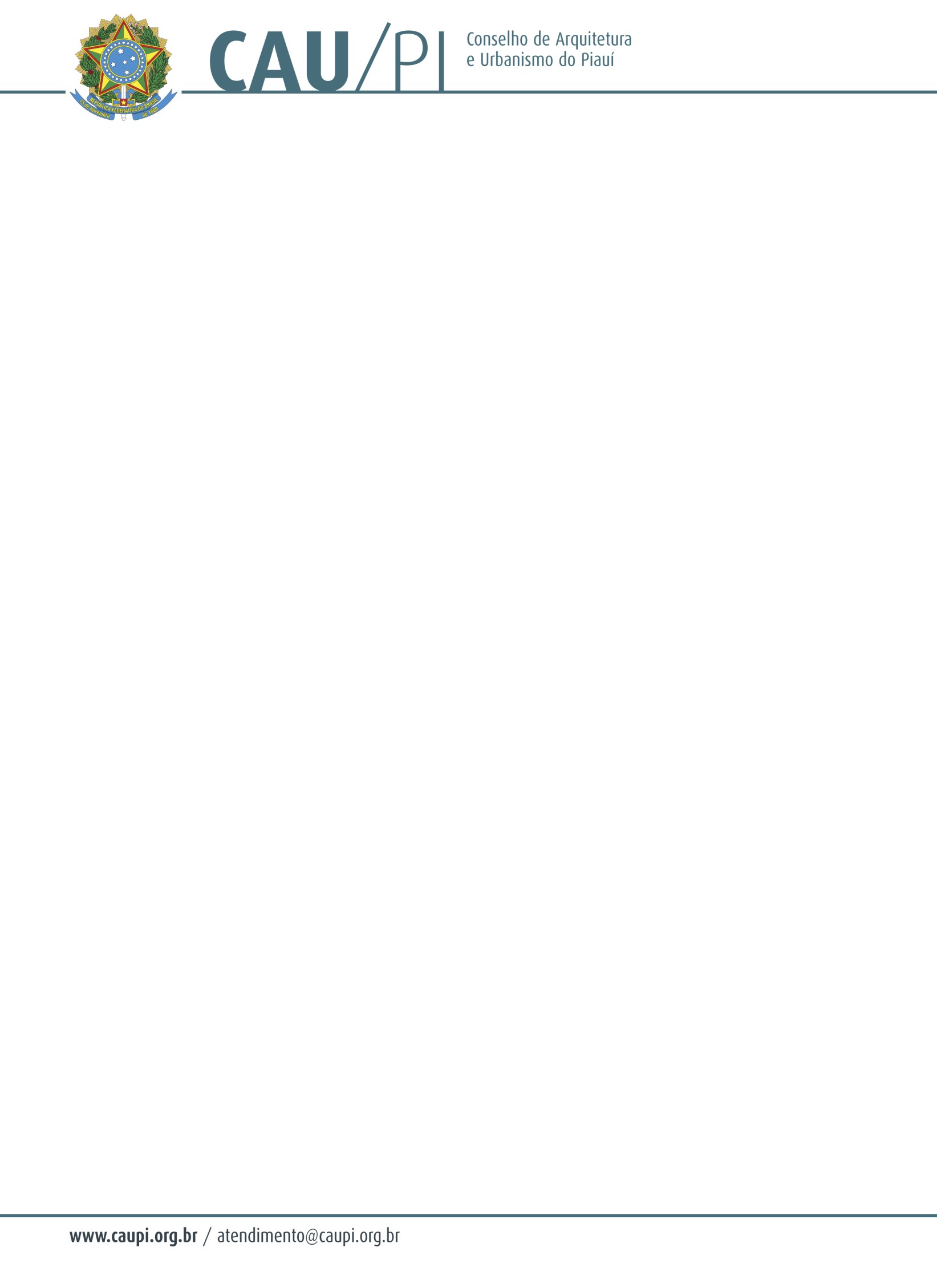 CONVOCAÇÃO 28ª PLENÁRIA EXTRAORDINÁRIA DO CAU/PIData: 08 de junho de 2017.Horário: 18:30 hrsLocal: Rua Areolino de Abreu, nº 2103, Centro.CONVOCA-SE os conselheiros titulares. PAUTA:Verificação do quórum;Execução do Hino Nacional Brasileiro;Discussão e aprovação da Ata da 43ª Plenária Ordinária do CAU/PI, realizada no dia 30 de maio de 2017;Ordem do dia:Aprovação da constituição da Comissão Eleitoral do CAU/PI – eleição  2017 (Art.8º, Inciso III);Manifestação dos Conselheiros em assuntos de interesse do Plenário, conforme inscrição previamente efetuada na mesa diretora de trabalho;Teresina, 05 de junho de 2017.Emanuel Rodrigues Castelo BrancoPresidente do CAU/PI